025 ガクアジサイ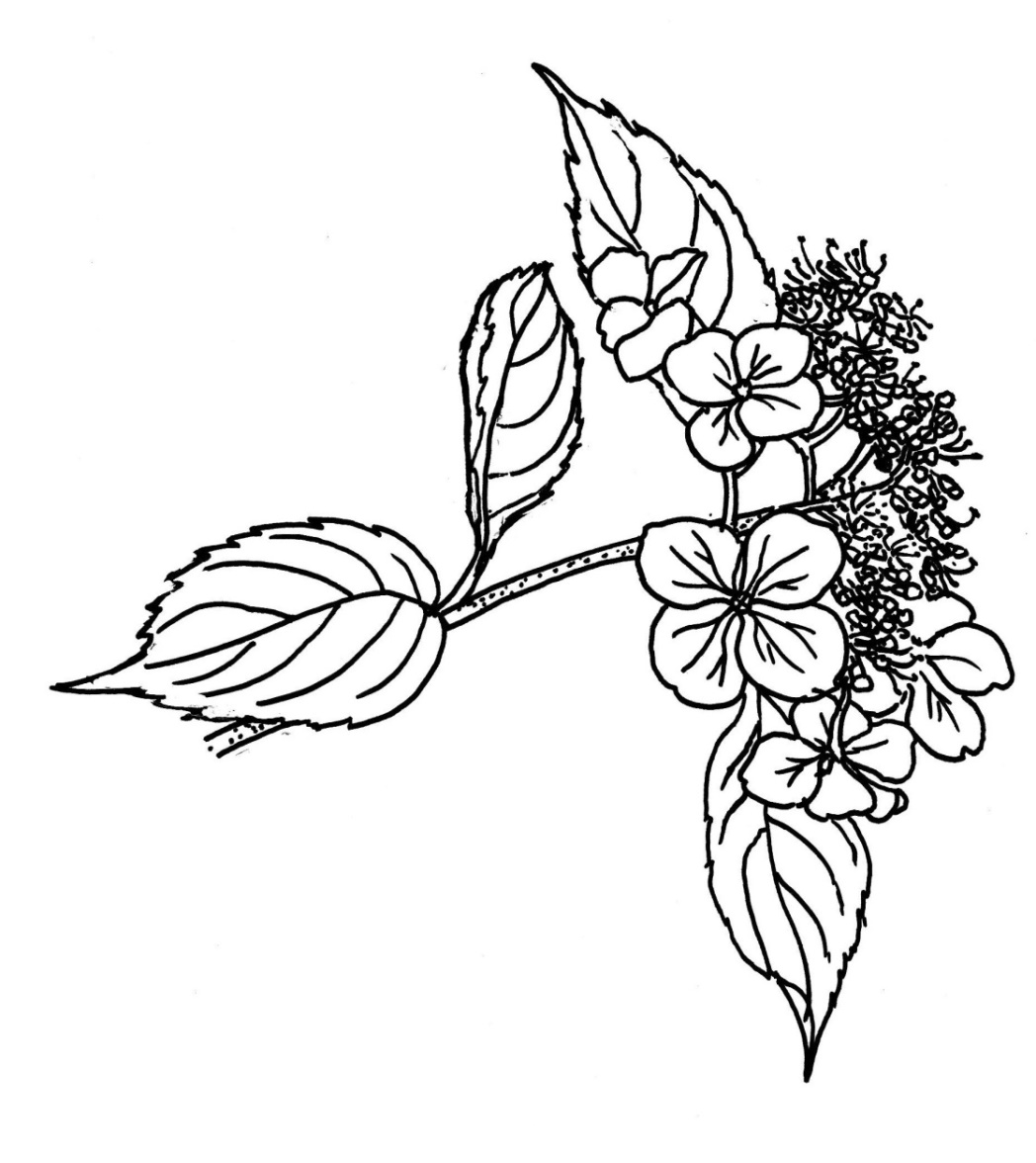 